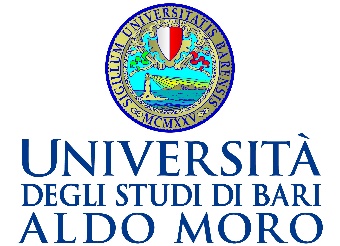 Principali informazioni sull’insegnamentoPrincipali informazioni sull’insegnamentoPrincipali informazioni sull’insegnamentoDenominazione dell’insegnamentoPsicologia dell’influenza sociale e persuasione Psicologia dell’influenza sociale e persuasione Corso di studioScienze della comunicazione pubblica, sociale e d’impresa Scienze della comunicazione pubblica, sociale e d’impresa Anno di corsoSecondoSecondoCrediti formativi universitari (CFU) / European Credit Transfer and Accumulation System (ECTS):Crediti formativi universitari (CFU) / European Credit Transfer and Accumulation System (ECTS): 6SSDMpsi-05Mpsi-05Lingua di erogazioneItalianoItalianoPeriodo di erogazioneFebbraio 2023- May 2023Febbraio 2023- May 2023Obbligo di frequenza//DocenteNome e cognomeFRANCESCA D’ERRICOIndirizzo mailFrancesca.derrico@uniba.itTelefonoSedeDipartimento ForPsiCom - Palazzo Chiaia Napolitano Via Crisanzio 42Sede virtualeTeams Ricevimento (giorni, orari e modalità)Mercoledi ore 16 in presenza (consigliata mail di preavviso)SyllabusObiettivi formativi• Sviluppo e potenziamento delle conoscenze e delle competenze teorico-metodologiche concernenti le dinamiche comunicative politiche e sociali sia considerando gli aspetti di comunicazione verbale che corporei dei leader. • Promozione delle capacità di applicare trasversalmente le competenze acquisite nei diversi contesti comunicativi, tenendo conto della loro peculiarità in un’ottica di persuasore, comunicatore e professionista della comunicazione. PrerequisitiConoscenza principali teorie della comunicazione Contenuti di insegnamento (Programma)La psicologia sociale politica come quadro epistemologico e metodologico. Metodi di misurazione degli atteggiamenti (impliciti, espliciti e comportamentali) del loro cambiamento.Principali teorie dell’influenza sociale, dell’influenza maggioritaria e minoritaria.Modelli unimodali della fonte e del messaggio, e i più recenti modelli di processamento duali della persuasione.Modelli della leadership, della persuasione discorsiva e multimodale in ambito politico e pubblicitario. Comunicazione persuasiva nei media classici e new media (casi studio di reputational studies).Elementi di Marketing Politico e political branding: il ruolo caratteristiche psico-sociali dei potenziali elettori quali i valori personali l’orientamento alla dominanza sociale, autoritarismo, identità morale nella scelta di voto (Political targeting). Testi di riferimento1) Catellani P. (2011). Psicologia Politica. Il Mulino 2) Poggi I. & D’Errico F. (2020) Comunicazione multimodale e influenza sociale. Carocci. (cap. dal 7 al 9 facoltativi)3) Cacciotto M. (2019). Il nuovo marketing politico. Il mulino  Note ai testi di riferimentoAltro materiale didattico (slides o articoli scientifici, ecc.) sarà reso eventualmente disponibile agli studenti durante il corso. Per i frequentanti è previsto un esonero focalizzato sul testo del marketing politico. Organizzazione della didatticaOrganizzazione della didatticaOreOreOreOreOreTotaliDidattica frontaleDidattica frontalePratica (laboratorio, campo, esercitazione, altro)Studio individuale7030302030CFU/ETCSCFU/ETCSCFU/ETCSCFU/ETCSCFU/ETCSMetodi didatticiLezioni frontali, seminari di esercitazione Risultati di apprendimento previstiConoscenza e capacità di comprensioneConoscenza e capacità di comprensioneIl corso mira ad approfondire la conoscenza delle principali teorie relative ai processi di influenza sociale e della persuasione con particolare attenzione ai nuovi media, alla comunicazione politica e alle caratteristiche psicopolitiche degli elettori potenziali. Conoscenza e capacità di comprensione applicateConoscenza e capacità di comprensione applicateSaper individuare i processi psico-politici sottostanti alla produzione e all’efficacia dei format persuasivi (sia essi discorsivi che visuali); definizione del political branding. Applicare teorie e modelli della psicologia politica per la comprensione di atteggiamenti e comportamenti degli attori operanti nello scenario politico.Competenze trasversaliAutonomia di giudizioSaper analizzare e valutare criticamente i format comunicativi (verbali e corporei) e dei loro effetti nei contesti politici attraverso i metodi della psicologia sociale e politica.Abilità comunicativeSaper definire, progettare e comunicare ricerche su format comunicativi con particolare attenzione ai processi psico-politici approfonditi durante il corso. Capacità di apprendereSaper integrare criticamente le esperienze acquisite in un quadro conoscitivo complesso includendo la riflessione sulle implicazioni sociali ed etiche di un uso manipolatorio dei contesti comunicativi in ambito politico. ValutazioneModalità di verifica dell’apprendimentoEsami Orali con possibilità di esonero durante il corso.Criteri di valutazioneIl voto finale, espresso in trentesimi, sarà proposto sulla base dei seguenti criteri:a) Capacità di assimilazione e personalizzazione dei contenutib) Competenza argomentativa e lessicalec) Capacità di analisi e sintesi dei temi oggetto di studioCriteri di misurazione dell'apprendimento e di attribuzione del voto finaleTrentesimi Altro